Publicado en 08021 el 20/01/2011 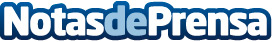 Nuevas oportunidades para mujeres de negocios en RedEn el marco de una cena de negocios, màs de 25 empresarias podràn actualizarse, ampliar su red de contactos y compartir experiencias Datos de contacto:cieb933032270Nota de prensa publicada en: https://www.notasdeprensa.es/nuevas-oportunidades-para-mujeres-de-negocios-en-red Categorias: Marketing Emprendedores http://www.notasdeprensa.es